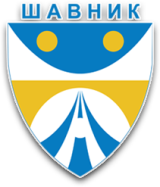 Crna GoraO P Š T I N A  Š A V N I KSekretarijat lokalne upraveBroj: 03–01-100-UPI-74/1                                              	Šavnik  24.11.2020. godineNa osnovu člana 113  stav 1 Zakona o lokalnoj samoupravi (“Službeni list Crne Gore”, br. 2/18, 34/19 i 38/20) i Odluke o objavljivanju javnog konkursa, br. 02-01-100-UPI-74 od 23.11.2020. godine, Sekretarijat lokalne uprave opštine Šavnik, objavljuje JAVNI KONKURS                                                        za popunu radnog mjestaNačelnik/ca komunalne policije, 1 izvršilac/teljka, na vrijeme od 5 godinaPosebni uslovi:- VII1 nivo kvalifikacije  obrazovanja u obimu 240 kredita CSPK-a,- najmanje pet godina radnog iskustva na poslovima rukovođenja iz oblasti djelokruga poslova Komunalne policije, komunalne inspekcije, policije, agencije za nacionalnu bezbjednost i organa državne uprave nadležnog za unutrašnje poslove ili najmanje osam godina radnog iskustva na istim ili sličnim poslovima koji zahtijevaju samostalnost u radu,-položen ispit za vršenje poslova komunalne policije, -da ispunjava uslov u pogledu psihofizičke sposobnosti za vršenje poslova komunalne policije, -položen stručni ispit za rad u državnim organimaKandidati, pored posebnih uslova propisanih za pojedina radna mjesta, moraju ispunjavati opšte uslove za zasnivanje radnog odnosa propisane u članu 34 Zakona o državnim službenicima i namještenicima (“Službeni list Crne Gore”, br. 2/18, 34/19) koji glasi da u državnom organu može da zasnuje radni odnos lice koje:je crnogorski državljanin,-    ima navršenih 18 godina života,-    je zdravstveno sposobno za obavljanje poslova radnog mjesta,-    ima propisani nivo kvalifikacije obrazovanja,-    ima položen stručni ispit za rad u državnim organima,-   nije osuđivano za krivično djelo koje ga čini nedostojnim za rad  u državnom organu i protiv koga nije pokrenut krivični postupak po službenoj dužnosti.Uvjerenje da lice nije osuđivano za krivično djelo koje ga čini nedostojnim za rad u državnom organu pribavlja se po službenoj dužnosti.U skladu sa članom 35 stav 3 Zakona o državnim službenicima i namještenicima, uvjerenje o zdravstvenoj sposobnosti kandidat koji bude izabran Odlukom o izboru kandidata, dostavlja starješini državnog organa, najkasnije u roku od 8 dana od dana dostavljanja te odluke.Potrebna dokumentacija:Prijava na javni konkursCurriculim Vitae (CV)Uvjerenje o državljanstvu (kandidati koji posjeduju biometrijsku ličnu kartu nijesu u obavezi da dostave uvjerenje o državljanstvu, već ovjerenu kopiju biometrijske lične karte)diploma ili uvjerenje o završenom nivou i vrsti obrazovanja  uvjerenje ili potvrda o potrebnom radnom iskustvuuvjerenje o položenom stručnom ispitu za rad u državnim organimauvjerenje nadležnog suda da se protiv kandidata ne vodi krivični postupak za krivično djelo za koje se gonjenje preduzima po službenoj dužnosti.uvjerenje o položenom ispitu za vršenje poslova komunalne policijepotvrdu zdravstvene ustanove da ispunjava uslov u pogledu psihofizičke sposobnostiNapomena: Ukoliko kandidati dostavljaju fotokopiju dokumenta, potrebno je da isti bude ovjeren u skladu sa Zakonom.U organu lokalne uprave ne može da zasnuje radni odnos lice koje je korisnik prava na penziju, u skladu sa zakonom.Državni službenik, odnosno namještenik koji je ostvario pravo na otpremninu ne može zasnovati radni odnos u državnom organu ili pravnom licu, u periodu od jedne godine od dana isplate otpremnine. Ograničenje se ne odnosi na lice koje vrati cjelokupni iznos isplaćene otpremnine.Provjera kompetencija, znanja i sposobnosti kandidata, izvršiće se u skladu sa članom 121 Zakona o lokalnoj samoupravi, putem testiranja u pisanoj formi i strukturiranim intervjuom, ocjenjivanjem kompetencija, znanja i sposobnosti, na osnovu propisanih kriterijuma.O datumu, mjestu, vremenu i načinu provjere, kandidati sa liste kandidata koji ispunjavaju uslove javnog konkursa će biti obaviješteni najkasnije pet dana prije dana provjere.Navedenu dokumentaciju potrebno je dostaviti u roku od 20 dana od dana objavljivanja Javnog konkursa u zatvorenoj koverti, preko arhive ili preporučenom poštom, na adresu:Opština Šavnik– Sekretarijat lokalne upraveŠavnička III br. 5, 81450 Šavniksa naznakom “Prijava na Javni konkurs”. Kontakt osoba: Mladen Roćenović;
Broj telefona/fax: 040/266-108;
E-mail: sosavnik@t-com.me.  v.d. Sekretar-a,                                                                                                                                  Mladen Roćenović, s.r. .